2019-2020 Afterschool Care Providers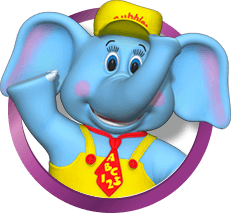 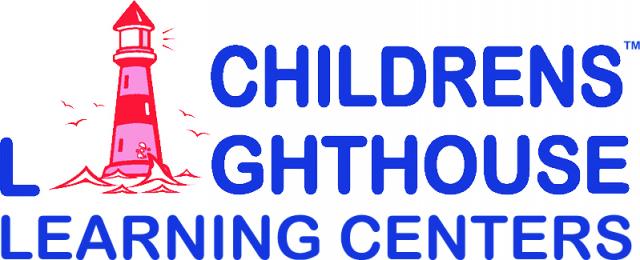 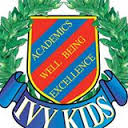 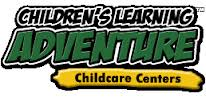 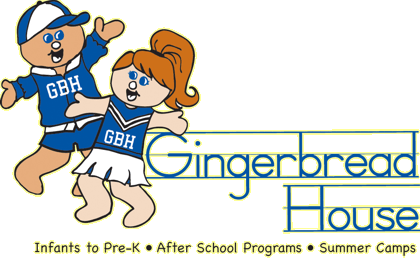 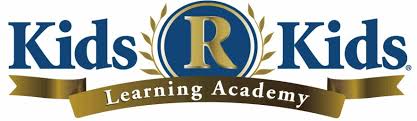 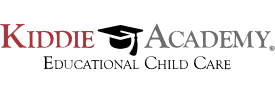 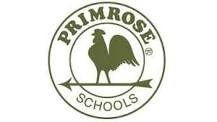 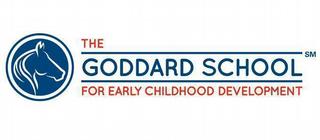 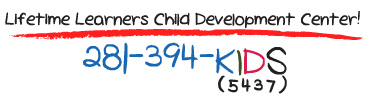 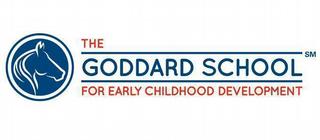 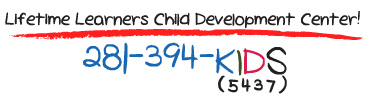 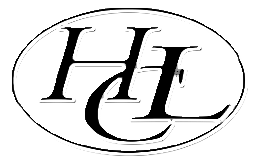 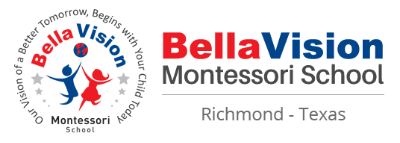 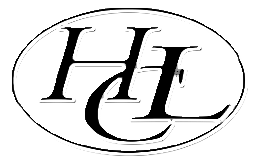 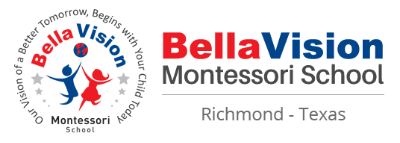 